ΧΕΙΜΕΡΙΝΟ / ΕΑΡΙΝΟ ΕΞΑΜΗΝΟ 202… Α’ / Β’ΘΕΜΑΤΑ ΤΕΛΙΚΩΝ ΕΞΕΤΑΣΕΩΝΕιδικότητα:………………………………………………………………………Εξάμηνο………………………………………………………………………….Μάθημα………………………………………………………………………….Εκπαιδευτής/τρια……………………………………………………………….Ημερομηνία………………………………………………………………………ΕΛΛΗΝΙΚΗ ΔΗΜΟΚΡΑΤΙΑ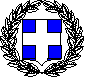 ΥΠΟΥΡΓΕΙΟ ΠΑΙΔΕΙΑΣ, ΘΡΗΣΚΕΥΜΑΤΩΝ ΚΑΙ ΑΘΛΗΤΙΣΜΟΥΓΕΝΙΚΗ ΓΡΑΜΜΑΤΕΙΑ ΕΠΑΓΓΕΛΜΑΤΙΚΗΣ ΕΚΠΑΙΔΕΥΣΗΣ, ΚΑΤΑΡΤΙΣΗΣ ΚΑΙ ΔΙΑ ΒΙΟΥ ΜΑΘΗΣΗΣΔΙΕΥΘΥΝΣΗ ΕΦΑΡΜΟΓΗΣ ΕΠΑΓΓΕΛΜΑΤΙΚΗΣ ΚΑΤΑΡΤΙΣΗΣΣ.Α.Ε.Κ. ΚΟΥΦΑΛΙΩΝ1.2.3.4.Ο ΔΙΕΥΘΥΝΤΗΣΟ/Η ΕΚΠΑΙΔΕΤΗΣ/ΤΡΙΑΚΑΡΠΑΤΣΗΣ ΣΤΕΡΓΙΟΣ